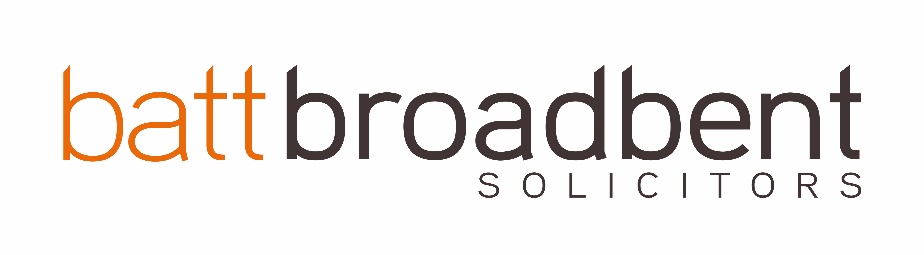 Diocesan Registry ClerkLocation:	Salisbury, office basedHours:		3 days / week (21.75 hours), potential to increase to full time		Occasional out of hours work with time off in lieuSalary:		From £24,000 pro rata depending on experience rising after initial six                         month training  Holidays:	25 days plus bank holidays pro rata (rising with length of service)OutlineAn exciting opportunity to join the specialist ecclesiastical law team at Batt Broadbent Solicitors doing a varied and interesting job with excellent development opportunities. Based at the Salisbury office of Batt Broadbent Solicitors, you will work as part of the Diocesan Registry team consisting of two lawyers (the Diocesan Registrars), three clerks and two dogs. The team provides legal support to the bishops, archdeacons, clergy, parishes and office holders of the Dioceses of Salisbury, Winchester and Portsmouth in the Church of England.Adaptability and a willingness to learn is more important than prior experience. On the job training and support will be provided. Some understanding of the institutions of the Church of England is an advantage. ResponsibilitiesNo two days are ever the same in this interesting and varied role. You will: Administer Faculty Jurisdiction work, granting permissions for repairs and development of churches, churchyards and consecrated placesLiaising with the Chancellor, the judge responsible for the Faculty JurisdictionPreparing Faculty paperwork and ordersAdvising about the Faculty processCompiling court bundles Assist with the administration of the Bishop’s paperwork:Letters of ordination, admission and licensing of clergyLiaising with parishes, patrons and senior staff in relation to appointments, and administering the patronage paperwork. Helping to arrange affidavits in support of Common Licences for marriage and issuing Common Licences.  With the support of the Diocesan Registrars,Providing advice to Bishops, Archdeacons, diocesan staff, clergy, churchwardens, parishioners and church office holders.Occasionally, contributing to training of clergy, churchwardens and parish staff.Support the Diocesan RegistrarsTriage requests for advice involving a wide range of areas of lawIdentify relevant documents in the Registry filing systemsCarry out research and highlight important informationArchiving and filing key documentsKeeping up to date with the guidance and legislation from the House of Bishops, the General Synod, the Church Commissioners and others. Skills and attributesYou will be:Curious and a quick learner, proactive and willing to take the initiative.An excellent communicator, confidently assisting people outside and inside the Church, and those in positions of senior responsibility on the phone, by email and in person.Meticulous and detail-focused, accurately preparing and checking legal documents.A team player, working well with others and responding well to feedback and guidance. Calm, courteous and sensitive to everyone, especially those contacting the Registry at a time of crisis (eg the bereaved).Flexible and adaptable, working with humour as part of a small team.Good IT literacy and word processing skills.Excellent administration skills.Please note we have dogs in our office.Closing date for applications is Monday 19th June 2023.Please send a CV and covering letter to registry@battbroadbent.co.ukIt would be helpful for you to indicate your availability for interview and your notice period in your current position, if appropriate, in your letter.